КОММЕРЧЕСКОЕ ПРЕДЛОЖЕНИЕ НА УСЛУГИ МОНИТОРИНГА ТРАНСПОРТА OMNICOMMКОММЕРЧЕСКИЙ РАСЧЕТНА ОСНАЩЕНИЕ ВАШЕЙ ТЕХНИКИПример расчёта: Сервис мониторинга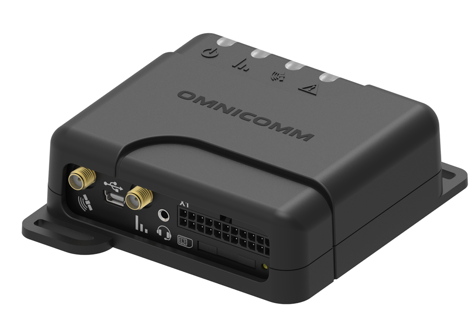 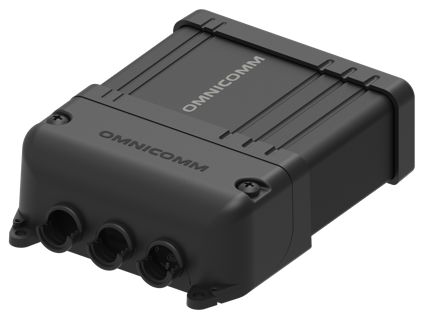 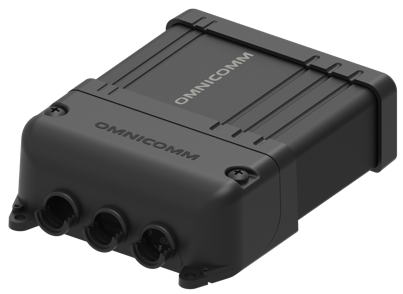 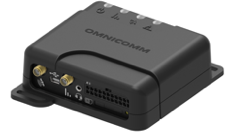 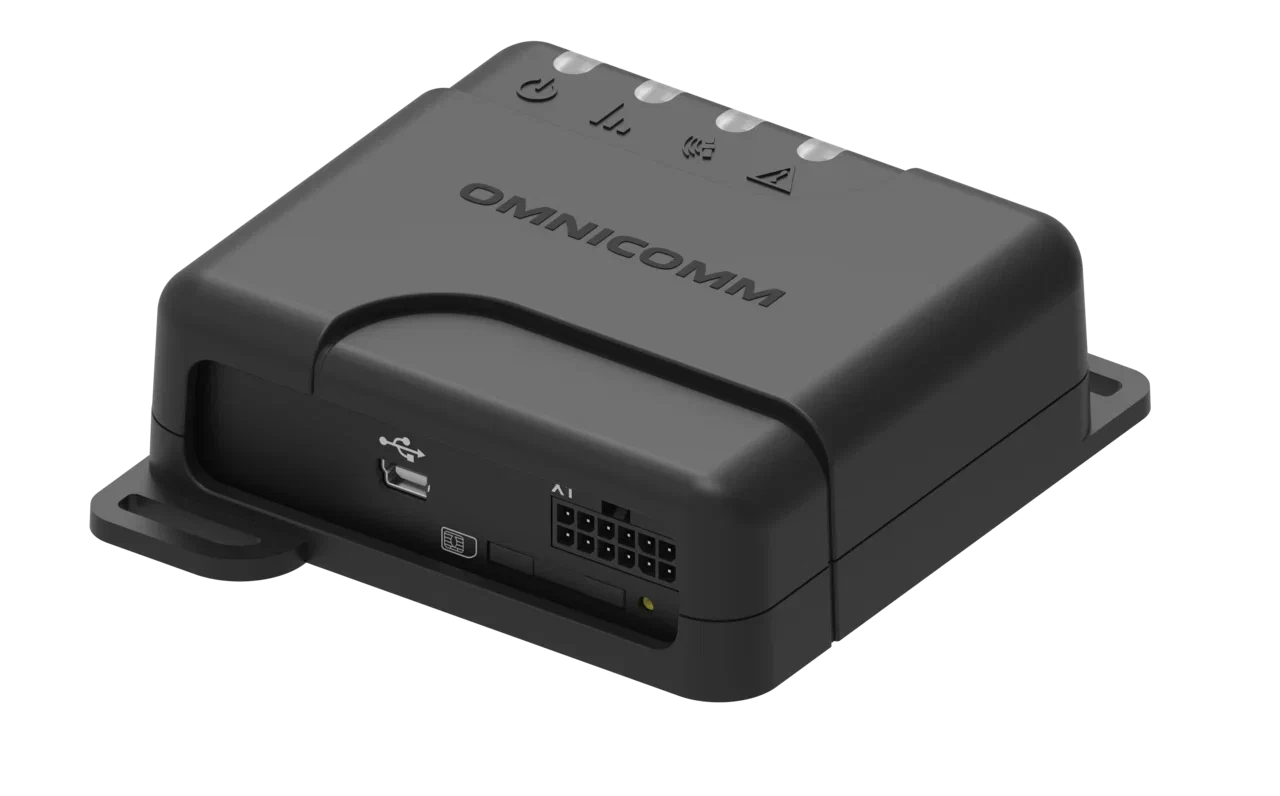 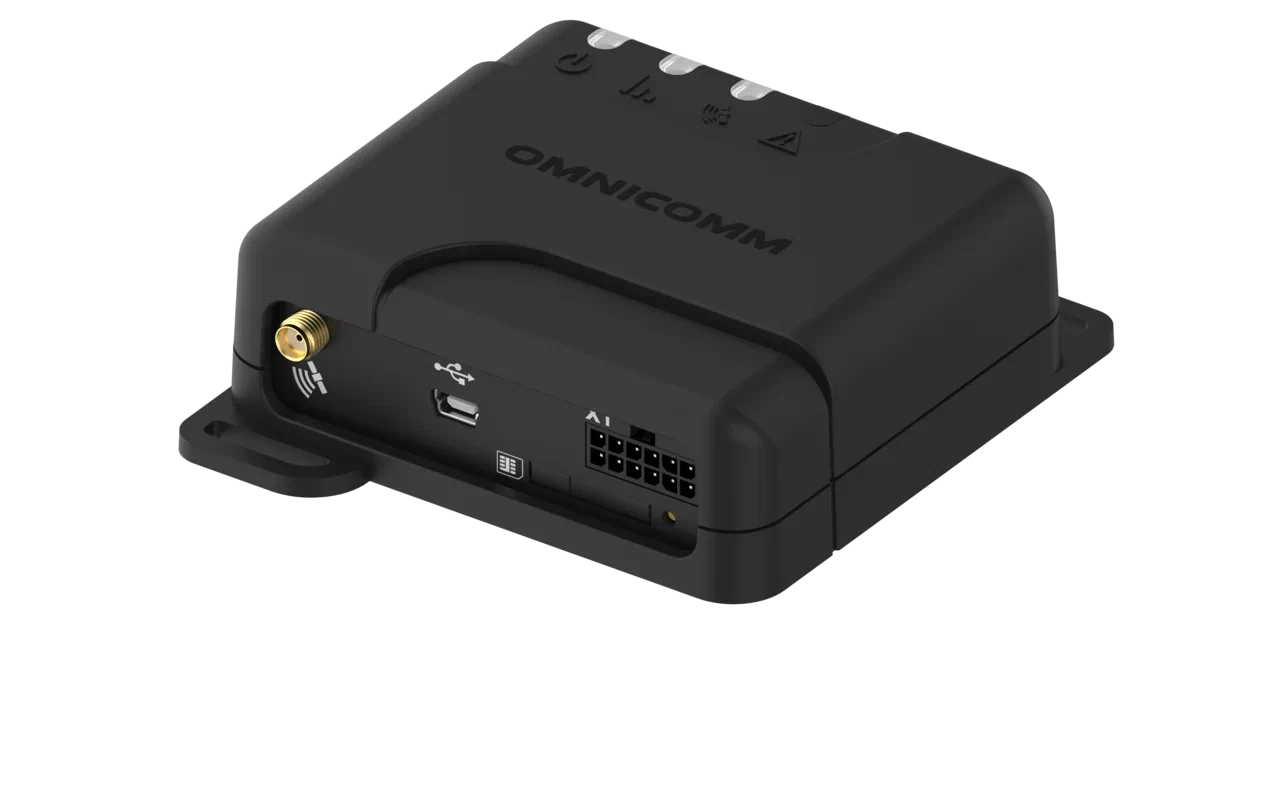 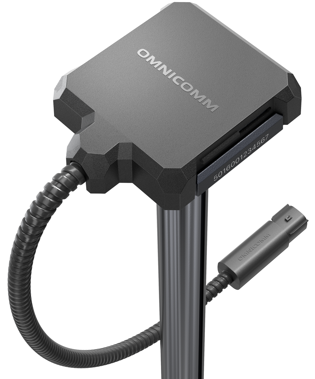 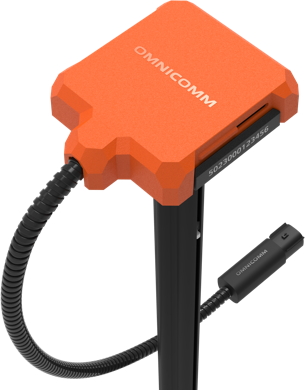 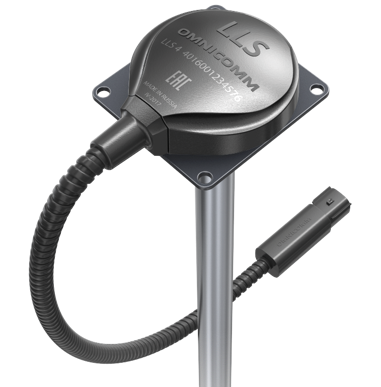 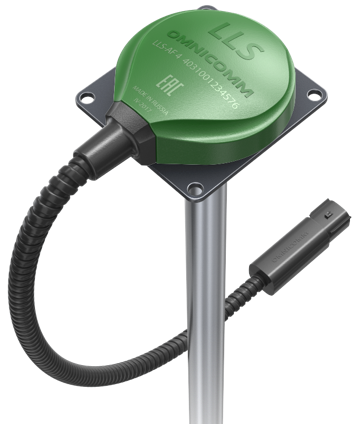 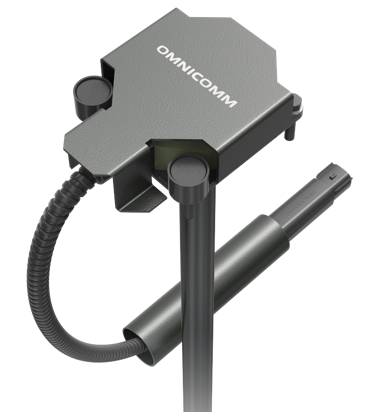 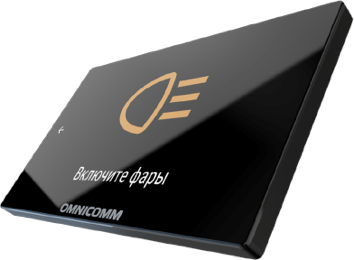 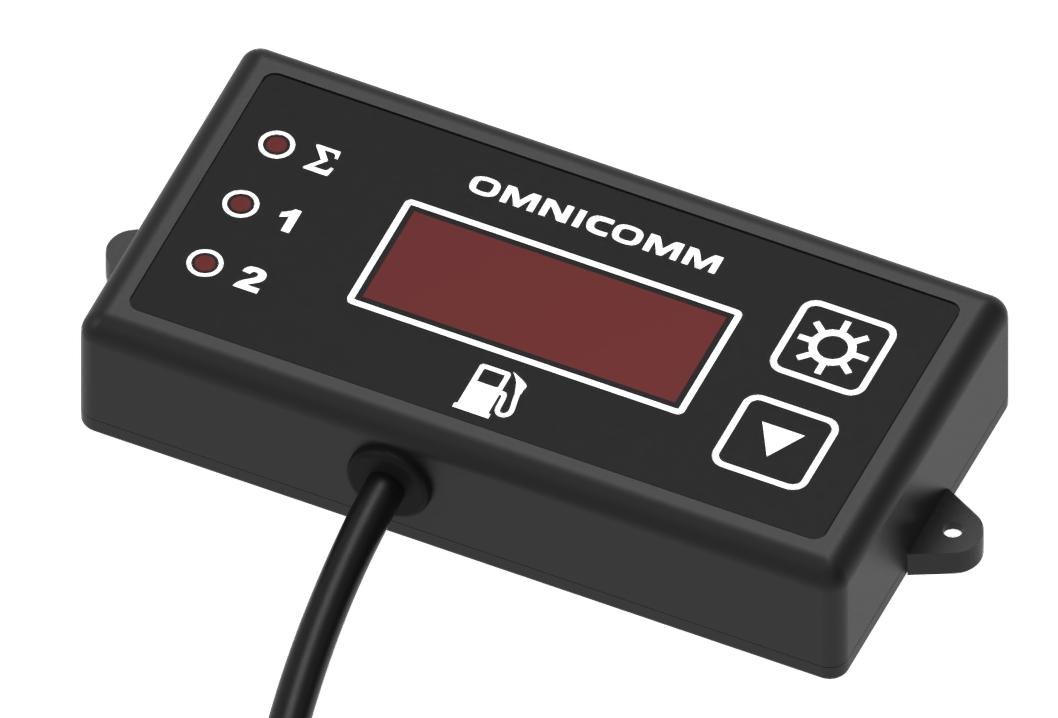 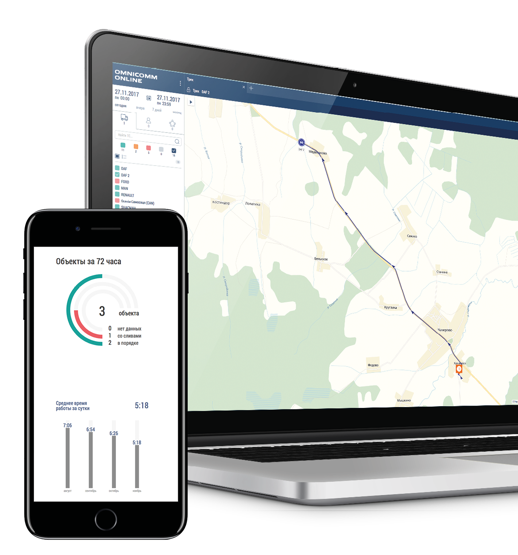 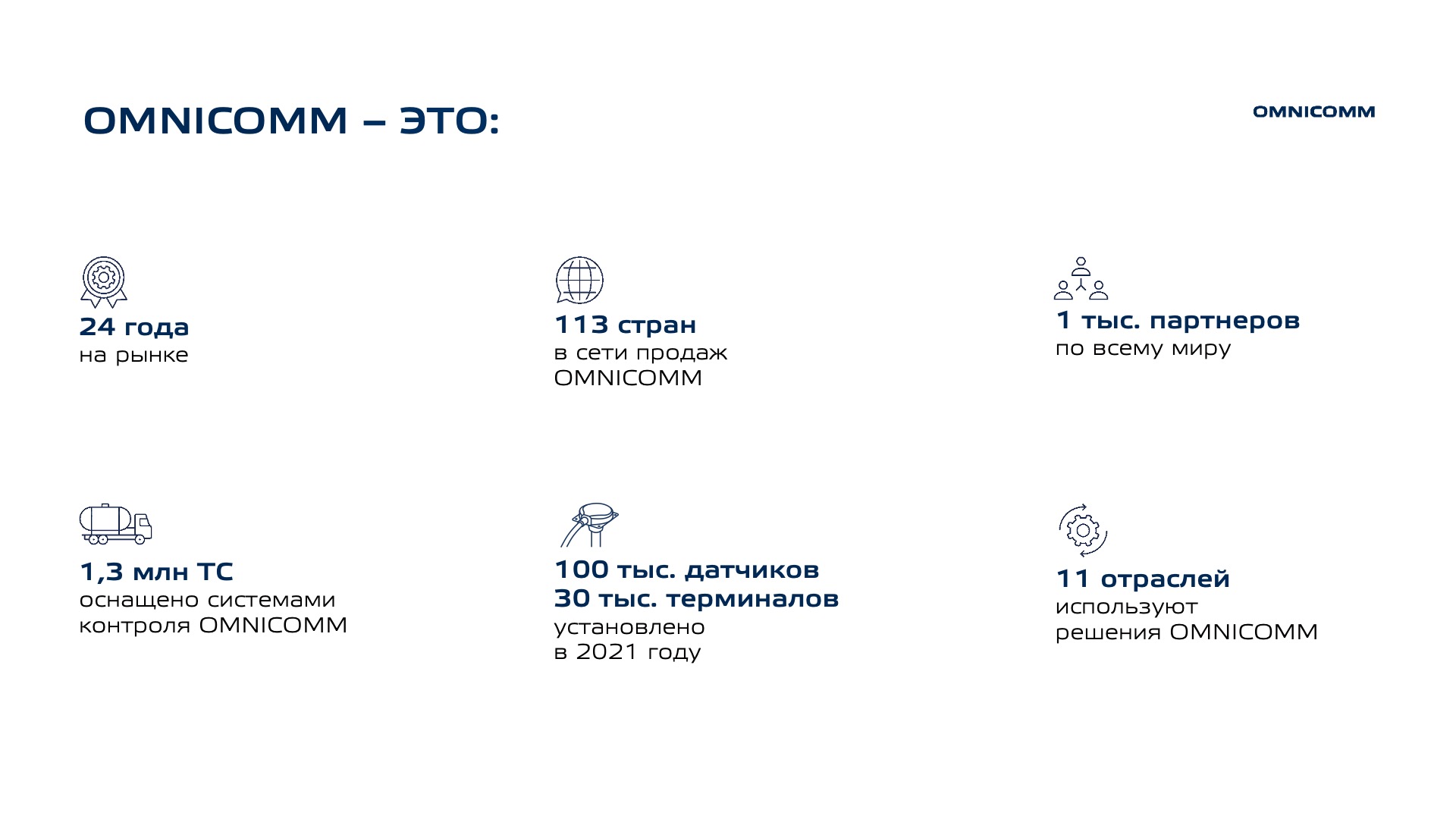 Оборудование и установкаСамосвальная техника 7 единицОборудование и установкаСамосвальная техника 7 единицОборудование и установкаСамосвальная техника 7 единицОборудование и установкаСамосвальная техника 7 единицЦена за ед. с НДСКол-воСтоимость с НДСТерминал Omnicomm Profi 2.015 500,00 руб.x 7108 500,00 руб.Датчик уровня топлива LLS  30160 700 мм8 700,00 руб.x 14121 800,00 руб.Установка терминала3 500,00 руб.x 724 500,00 руб.Подключение к тахометру(обороты/работа двигателя)1 500,00 руб.x 710 500,00 руб.Установка датчика уровня топлива LLS (700мм) без тарировки2 000,00 руб.x 1428 000,00 руб.Тарировка бака до 500 лс контрольным сливом/заправкой3 500,00 руб.x 724 500,00 руб.ИТОГО, в том числе НДС 20%:ИТОГО, в том числе НДС 20%:ИТОГО, в том числе НДС 20%:317 800,00 руб.Дополнительные расходыДополнительные расходыДополнительные расходыДополнительные расходыЦена за ед. с НДСКол-воСтоимость с НДССервисный день2 500,00 руб./ед.x 1127 500,00 руб.Транспортные расходы7 500,00 руб./ед.x 17 500,00 руб.ИТОГО, в том числе НДС 20%:ИТОГО, в том числе НДС 20%:ИТОГО, в том числе НДС 20%:35 000,00 руб.Сервисный день рассчитывается с учетом местонахождения локации техники и кол-ва подачи ТС в день 
для проведения монтажа (минимум 2 ТС в день).Сервисный день рассчитывается с учетом местонахождения локации техники и кол-ва подачи ТС в день 
для проведения монтажа (минимум 2 ТС в день).Сервисный день рассчитывается с учетом местонахождения локации техники и кол-ва подачи ТС в день 
для проведения монтажа (минимум 2 ТС в день).Сервисный день рассчитывается с учетом местонахождения локации техники и кол-ва подачи ТС в день 
для проведения монтажа (минимум 2 ТС в день).Цена за 1 ТС с НДСКол-во ТССтоимость с НДСАбонентская плата600 руб./мес.x 116 600 руб.ИТОГО в мес., в т.ч. НДС 20%ИТОГО в мес., в т.ч. НДС 20%ИТОГО в мес., в т.ч. НДС 20%8 496 руб.В стоимость входит: Программное обеспечение Omnicomm Online, хранение данных от 3 до 18 месяцев, круглосуточная техническая поддержка, подменный фонд оборудования, трафик GPRS.В стоимость входит: Программное обеспечение Omnicomm Online, хранение данных от 3 до 18 месяцев, круглосуточная техническая поддержка, подменный фонд оборудования, трафик GPRS.В стоимость входит: Программное обеспечение Omnicomm Online, хранение данных от 3 до 18 месяцев, круглосуточная техническая поддержка, подменный фонд оборудования, трафик GPRS.В стоимость входит: Программное обеспечение Omnicomm Online, хранение данных от 3 до 18 месяцев, круглосуточная техническая поддержка, подменный фонд оборудования, трафик GPRS.